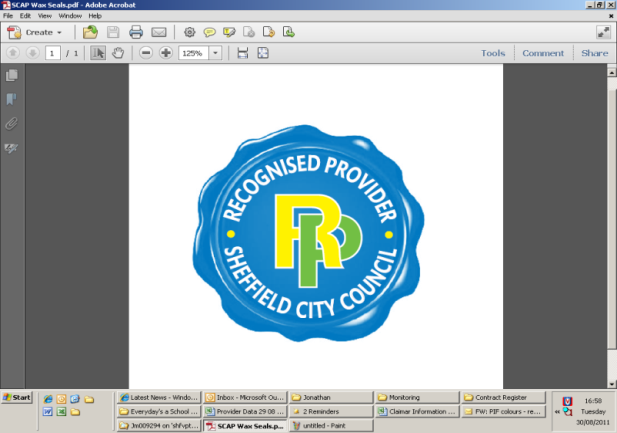 What is the Recognised Provider List & what is it used for?The Recognised Provider List or the “RPL” is a quality standard mark that Sheffield City Council awards to care and support providers who meet our quality standards. You will be listed on the Sheffield Directory website as a recognised provider with the RPL logo next to your entry. www.sheffielddirectory.org.ukWhat the RPL is NOT?The RPL is not a contract or award for services from Sheffield City Council and being on the RPL does not mean you will receive any referrals or work. For that you will need to register and apply for contracts (when available) on the YORTender portal: www.yortender.co.ukWhy would being on the RPL be beneficial to our organisation?Customers who are using the Sheffield Directory looking to purchase care and support by using their own money or through a Direct Payment can be more confident if an organisation has the RPL logo as all providers on the RPL have been through an assessment process and are quality monitored and checked on a regular basis.Don’t take our word for it; here are a few quotes from our existing recognised providers. Why the RPL?Who should apply to be on the RPL?Providers who deliver packages of care and support to older people, adults with a learning or physical disability, adults with a sensory impairment, adults with a mental health condition, carers and other adults in Sheffield. There are a few exclusions, these include residential care homes for private residential care, staffing and recruitment agencies that are providing staff to other organisations who deliver care and support and providers not based in Sheffield unless they are already providing a service here.How do we apply?Go to the RPL page on the Sheffield City Council website and download a copy of the Application Form and supporting guidance. Make sure you read the guidance and understand what is required as incomplete applications will not be considered. Completed applications can be submitted at any time but we only assess twice a year, details of the dates are given in the guidance and on our website: www.sheffield.gov.uk/content/sheffield/home/social-care/recognised-provider-list.htmlHow are applications assessed?Each application is assessed by 2 Quality & Performance Officers who will score the application out of 40; the minimum score required to pass is 20. Where applications do not meet the required benchmark they will not be permitted onto the RPL, but we will provide you with feedback and you are able to reapply.What happens once we are on the RPL?RPL providers are required to sign up to our terms and conditions (see our webpage for full details) and complete annual self-assessments, plus you may also receive a quality assurance visit. We also receive, use and consider reports, safeguarding concerns, information and feedback from other professionals including intelligence from CQC inspectors. We do this to help give a clear picture of the management and processes of your organisation and assess the quality of care and support you are delivering. How can I find out more? For more information about the RPL or the application process visit our pages on the SCC Website or you can contact us through rplfeedback@sheffield.gov.uk or by ringing 0114 2736609 / 0114 2057297.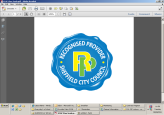 Sheffield City Council - RPL website: www.sheffield.gov.uk/content/sheffield/home/social-care/recognised-provider-list.html	Sheffield Directory: www.sheffielddirectory.org.uk